MI JEDEMO ODGOVORNO- ANKETA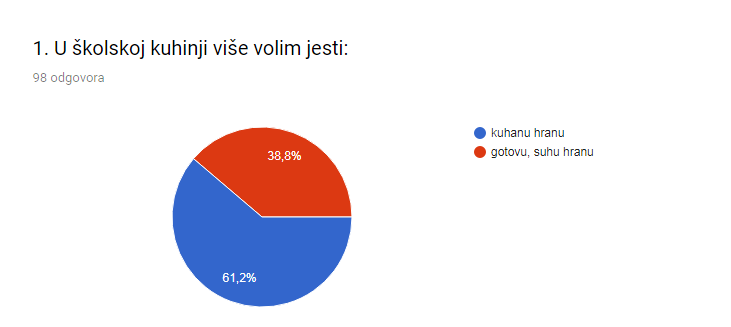 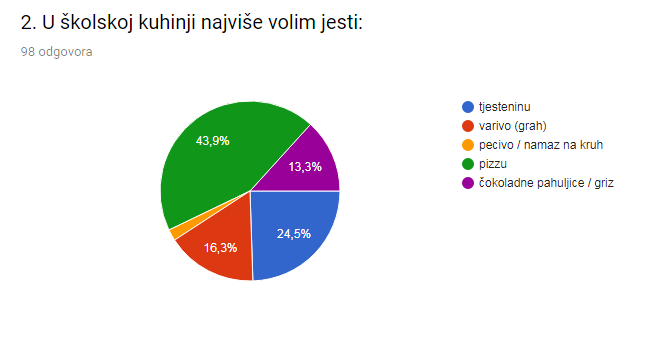 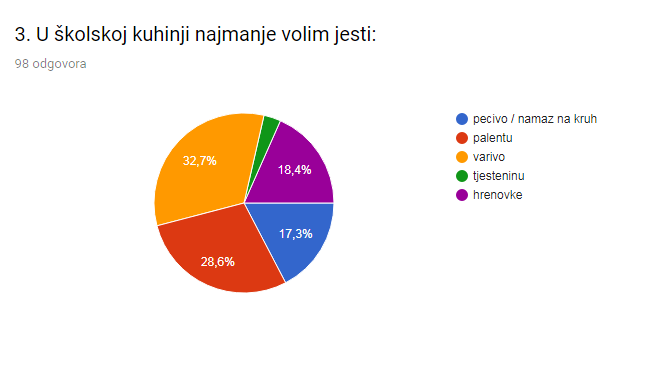 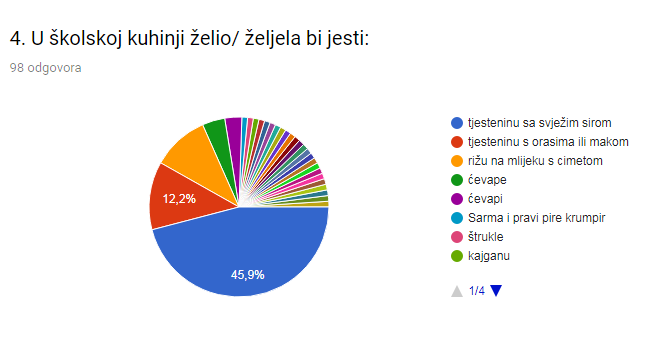 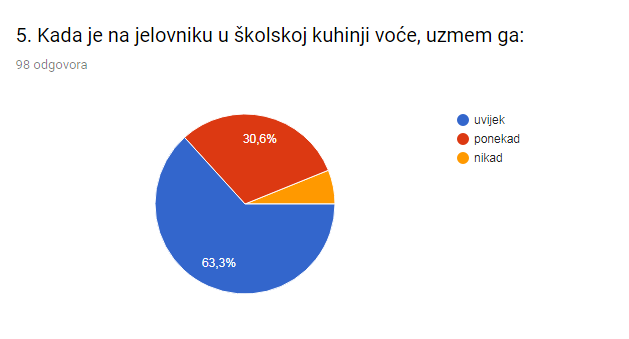 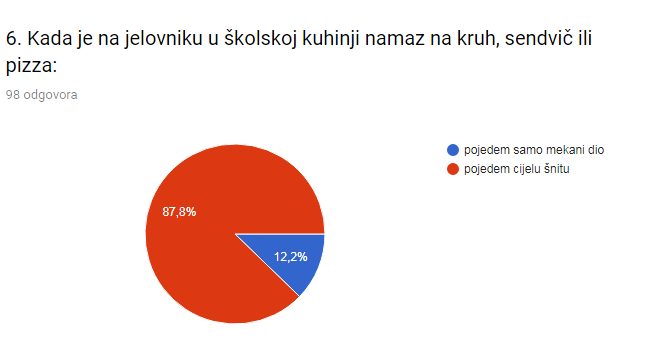 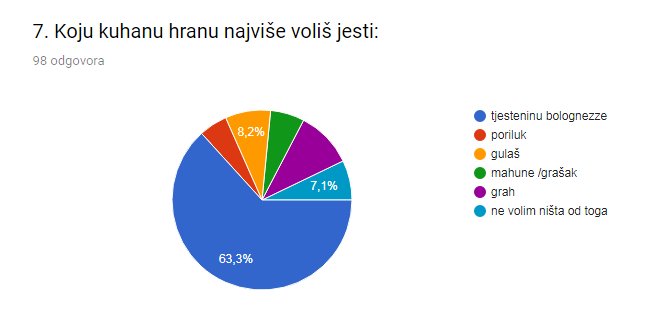 